 Proposition de groupe d’action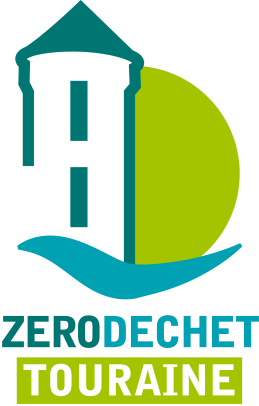 Document à remplir et à retourner au bureau de ZDT : contact@zerodechettouraine.org Ma proposition de nouveau groupe d’actionRappel des groupes d’action déjà existants :Ma proposition: Qui ?Informations pour vous recontacter :Nom :  Prénom : Courriel :  Téléphone :  Personnes également intéressées : Pour qui ?Public cible (cocher un ou plusieurs choix) :  Toute personne physique Personnes physiques adhérentes de ZDT Personnes physiques non adhérentes à ZDT Personnes morales de droit public (l'État, les collectivités territoriales, les établissements publics...) Personnes morales de droit privé (les entreprises, les sociétés civiles, les groupements d'intérêt économique, les associations, les coopératives…) Scolaires (si oui préciser le niveau) :  Autres (préciser) :PourquoiLister ci-dessous les principaux objectifs de ce nouveau groupe :Avec quoi ?Lister ci-dessous les principaux outils dont le groupe aura besoin (pages internet, stand, brochures, valise pédagogique, diaporama, matériel divers…) :Où ?Indiquer ci-dessous le périmètre géographique dans lequel se situe le groupe.Quand ?A partir de quand commencer les activités du groupe ? Sur quelle durée ? A quels moments (journée/soir/weekend,…) ?Comment ?Comment le groupe fonctionnera-t-il  (réunion hebdomadaires, mensuelles, ponctuelles, groupe FB, canal Framateam…)Combien ?Combien d’actions/an ? Combien de personnes concernées ? Quel budget devrait être alloué à ce thème ? Les actions du groupe peuvent-elles rapporter un revenu occasionnel à ZDT ?Informations complémentairesIndiquez ci-dessous toute information complémentaire qu’il serait utile de transmettre au Conseil d’Administration de ZDT.GroupesActivitésAccompagnement d’évenements zéro déchetAccompagnement d'événements collectifs (culturels, sportifs, autres,...) dans une démarche zéro déchet.Ateliers Do It YourselfAnimation/participation à des ateliers de fabrication de produits maisons et zéro déchetBrigade Zéro déchetNettoyages de zones polluées et service d’aide à la propreté des lieux lors de grands événements festifs.Carto ZDTcartographie des points d'intérêts pour le Zéro Déchet en Touraine (Composteur, Vente en vrac, Marché, etc.)Chroniques TVTPréparation des chroniques TV et retours/critiques afin d'améliorer la version texte postée sur le site et nos prochains passages sur TV Tours Val de Loire.ComposTeamDans ce canal on agit pour le développement du compostage de proximité en Touraine: solutions techniques, mobilisation citoyenne,..ConférencesOrganisation de conférences de sensibilisation au zéro déchet: contenus, supports de présentation, briefing des conférencières et conférenciers, dates prévues...PédagogieInterventions de l'association en milieu scolaire : écoles, collèges, lycée, université…PlaidoyerSensibiliser les décideurs à différents aspects du zéro déchetStandsTenue de stands Zéro Déchet Touraine à l'occasion de différentes manifestationsVeille informationnelleDiffusion de tout document portant à connaissance des faits, des dispositions règlementaires, des dispositifs exemplaires, des initiatives originales... en matière de prévention des déchets.